Dnia 20 lipca 2020r. Zarząd Województwa Świętokrzyskiego, pełniący funkcję Instytucji Zarządzającej RPOWŚ na lata 2014-2020, podpisał z firmą DUHLA AGNIESZKA BARAŃSKA umowę o dofinansowanie w ramach Działania 2.5 „Wsparcie inwestycyjne sektora MŚP” inwestycji pn. SmartDUHLAdesign innowacyjną usługą firmy Duhla.Całkowita wartość niniejszego projektu wynosi 187.148,00 zł, natomiast wartość dofinansowania wynosi 159.075,80 zł. 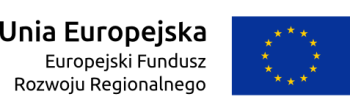 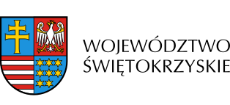 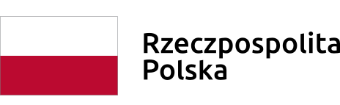 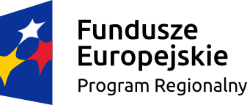 